ҠАРАР     	                                                                    РЕШЕНИЕО внесении изменений и дополнений в решение Совета сельского поселения Кандринский сельсовет муниципального района Туймазинский район Республики Башкортостан от 14.03.2013 года № 230  «О порядке оформления прав пользования муниципальным имуществом сельского поселения Кандринский сельсовет муниципального района Туймазинский район Республики Башкортостан  и об определении годовой арендной платы за пользование муниципальным имуществом сельского поселения Кандринский сельсовет муниципального района Туймазинский район  Республики Башкортостан»         В соответствии с Гражданским кодексом Российской Федерации, Постановлением Правительства Республики Башкортостан от 29 декабря 2007 года   № 403 «О порядке оформления прав пользования государственным имуществом Республики Башкортостан и об определении годовой арендной платы за пользование государственным имуществом Республики Башкортостан» (с изменениями и дополнениями), Приказом Министерства земельных и имущественных отношений Республики Башкортостан от 7 февраля 2008 года №96 «Об утверждении типовых форм документов по оформлению прав пользования государственным имуществом Республики Башкортостан» (с изменениями и дополнениями), Решением Совета сельского поселения Кандринский сельсовет муниципального района Туймазинский район Республики Башкортостан от 14.03.2013 года № 230  «О порядке оформления прав пользования муниципальным имуществом сельского поселения Кандринский сельсовет муниципального района Туймазинский район Республики Башкортостан  и об определении годовой арендной платы за пользование муниципальным имуществом сельского поселения Кандринский сельсовет муниципального района Туймазинский район  Республики Башкортостан», Совет  сельского поселения Кандринский сельсовет муниципального района Туймазинский район Республики Башкортостан  РЕШИЛ:Внести в Решение Совета сельского поселения Кандринский сельсовет муниципального района Туймазинский район Республики Башкортостан от 14.03.2013 года № 230  «О порядке оформления прав пользования муниципальным имуществом сельского поселения Кандринский сельсовет муниципального района Туймазинский район Республики Башкортостан  и об определении годовой арендной платы за пользование муниципальным имуществом сельского поселения Кандринский сельсовет муниципального района Туймазинский район  Республики Башкортостан» следующие изменения и дополнения:а) абзац 1 пункта 2.3.1 раздела № 2 изложить в следующей редакции «Юридические и физические лица подают заявление в Комитет по управлению собственностью Министерства земельных и имущественных отношений Республики Башкортостан по Туймазинскому району и городу Туймазы о передаче муниципального имущества в пользование, которое регистрируется в установленном порядке».б) приложение № 2 к решению изложить в новой редакции согласно приложению №1 к настоящему решению;в) приложение № 3 к решению изложить в новой редакции согласно приложению №2 к настоящему решению;г) приложение № 4 к решению изложить в новой редакции согласно приложению №3 к настоящему решению.д) приложение № 9 к решению изложить в новой редакции согласно приложению №4 к настоящему решению2. Утвердить примерную форму договора о передаче в безвозмездное пользование муниципального имущества сельского поселения Кандринский сельсовет муниципального района Туймазинский район Республики Башкортостан, находящегося в оперативном управлении или в хозяйственном ведении, согласно приложению № 5 к настоящему решению и считать его приложением № 10.3.Настоящее решение вступает в силу с 1 января 2017 года и   подлежит размещению на официальном сайте Администрации сельского поселения Кандринский сельсовет муниципального района Туймазинский район Республики Башкортостан.4.Контроль за исполнением настоящего решения возложить на постояннуюкомиссию Совета сельского поселения Кандринский сельсовет муниципального района Туймазинский район Республики  Башкортостан по бюджету, налогам,  вопросам муниципальной собственности и развития предпринимательства  (Шарипова Г.М.).Глава сельского поселениямуниципального      района    Туймазинский           районРеспублики  Башкортостан                                    С.Р.Шарафутдинов	       № 12614.03.2017 г.БашҠортостан Республикаһы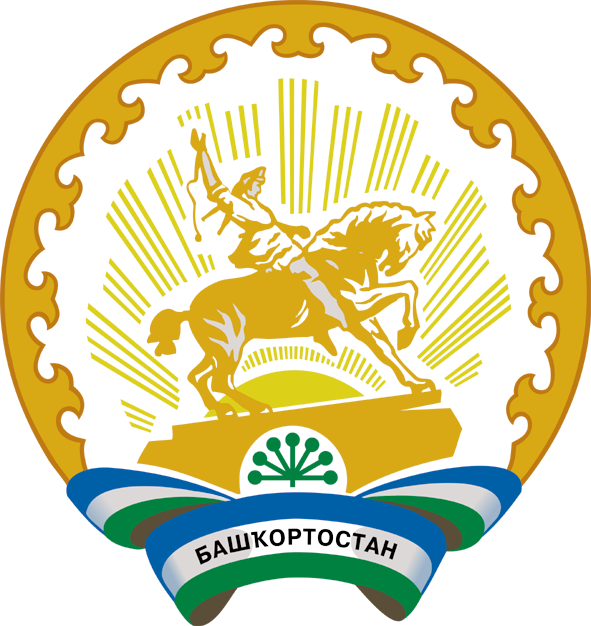 Республика БашкортостанБашҠортостан Республикаһының Туймазы  районы муниципаль районының  Ҡандра ауыл советы ауыл биләмәһе Советы452765, Ҡандра ауылы,  Ленин урамы, 16Тел. 8(34782) 4-74-52Совет сельского поселения      муниципального района               Туймазинский район    Республики Башкортостан452765, село Кандры, ул.Ленина, 16Тел. 8(34782) 4-74-52 